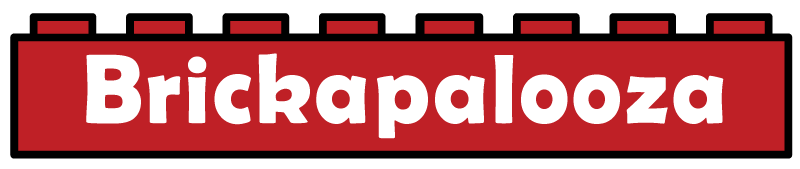 Simple and Motorized Machines (Age 8-12)Using proven curriculum students will build simple and motorized machines learning about levers, pulleys, measurements, gear ratios, and much more.  Children work in small groups to first build mechanisms based on lesson instructions and when familiar with the challenge children will be asked to improve on the design. As summarized in the LEGO Education materials “Students will investigate the principles of simple machines, mechanisms, and structures; experiment with balanced and unbalanced forces and friction; measure distance, time, speed, and weight; and much more.”  Every class is different and challenges force critical thinking.  Students that may repeat a session investigate new solutions to problems.This class may be taken repeatedly as challenges change and are adjusted on an ongoing basis.  Our current inventory of lessons include 50 lessons featuring 75 model activities giving us a constantly changing curriculum.